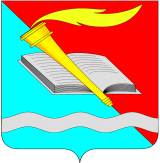 РОССИЙСКАЯ ФЕДЕРАЦИЯСОВЕТ ФУРМАНОВСКОГО МУНИЦИПАЛЬНОГО РАЙОНАСЕДЬМОГО СОЗЫВАИВАНОВСКОЙ ОБЛАСТИРЕШЕНИЕот 30 апреля 2020 года                                                                                                         № 40г. Фурманов   О внесении изменений в Решение Совета Фурмановского муниципального района от 30.01.2020 №4 «Об утверждении Порядка предоставления субсидий и Порядка предоставления иных межбюджетных трансфертов бюджетам поселений Фурмановского муниципального района из бюджета Фурмановского муниципального района»В соответствии со статьей 142.4 Бюджетного кодекса Российской Федерации, Федеральным законом от 06.10.2003 № 131-ФЗ «Об общих принципах организации местного самоуправления в Российской Федерации», законом Ивановской области от 16.12.2019 №72-ОЗ «О межбюджетных отношениях в Ивановской области», Совет Фурмановского муниципального района РЕШИЛ:1. Внести изменение в Решение Совета Фурмановского муниципального района от 30.01.2020 №4 «Об утверждении Порядка предоставления субсидий и Порядка предоставления иных межбюджетных трансфертов бюджетам поселений Фурмановского муниципального района из бюджета Фурмановского муниципального района» (далее – Решение) изложив пункт 6 Приложения 2 к Решению в новой редакции следующего содержания:«6. Расчет иных межбюджетных трансфертов бюджетам поселений из бюджета района осуществляется в соответствии с методикой распределения, утвержденной постановлением администрации Фурмановского муниципального района».2. Настоящее Решение вступает в силу с момента подписания.3. Опубликовать Решение в "Вестнике администрации Фурмановского муниципального района и Совета Фурмановского муниципального района" и разместить на официальном сайте Администрации Фурмановского муниципального района (www.furmanov.su) в информационно-телекоммуникационной сети «Интернет».	Глава Фурмановского муниципального района                                                                                    Р.А.СоловьевПредседатель СоветаФурмановского муниципального района                                                       Г.В.Жаренова